Администрация городского поселения МОРТКАКондинского районаХанты-Мансийского автономного округа – ЮгрыПостановление«27» декабря 2019 года                                                                                                       №354пгт. МорткаОб утверждении схемы границ прилегающей территории к земельному участкус кадастровым номером 86:01:0501001:1212В соответствии с пунктом 19 части 1 статьи 14 Федерального закона от 06 октября 2003 года № 131-ФЗ «Об общих принципах организации местного самоуправления в Российской Федерации», Законом Ханты-Мансийского АО - Югры от 22 декабря 2018 года № 116-оз «Об отдельных вопросах, регулируемых правилами благоустройства территорий муниципальных образований Ханты-Мансийского автономного округа – Югры, и о порядке определения границ прилегающих территорий», решением Совета депутатов городского поселения Мортка от 31 июля 2017 года № 204 «Об утверждении правил благоустройства территории муниципального образования городское поселение Мортка», Правилами землепользования и застройки муниципального образования городское поселение Мортка Кондинского района Ханты-Мансийского автономного округа – Югры, утвержденными решением Думы Кондинского района от 06 июня 2017 года № 276 «Об утверждении Правил землепользования и застройки муниципального образования городское поселение Мортка Кондинского района Ханты-Мансийского автономного округа – Югры»: Утвердить схему границ прилегающей территории, площадью 432 кв. м, к земельному участку из состава земель населённых пунктов, с кадастровым номером 86:01:0501001:1212, по адресу: ул. Ленина, д.24, пгт. Мортка, Кондинский район, Ханты-Мансийский автономный округ – Югра, Тюменская область, с разрешенным использованием: земельные участки, предназначенные для размещения объектов торговли, общественного питания и бытового обслуживания, согласно приложению, в целях организации их благоустройства, уборки и санитарного содержания.Опубликовать настоящее постановление на официальном сайте органов местного самоуправления Кондинского района и обнародовать в соответствии с решением Совета депутатов городского поселения Мортка от 31 марта 2009 года №48 «Об обнародовании нормативно-правовых актов органов местного самоуправления муниципального образования городское поселение Мортка».Настоящее постановление вступает в силу после официального обнародования.Контроль за выполнением настоящего постановления возложить на заместителя главы городского поселения Мортка, курирующего вопросы земельных отношений.Глава городского поселения Мортка                                                                  А.А. ТагильцевПриложение к                  постановлению администрации городского поселения Морткаот «27» декабря №354Схема и координаты границ прилегающей территориик земельному участку с кадастровым номером 86:01:0501001:1212,по адресу: ул. Ленина, д.24, пгт. Мортка, Кондинский район,Ханты-Мансийский автономный округ – Югра,Тюменская область,площадью 432 кв.м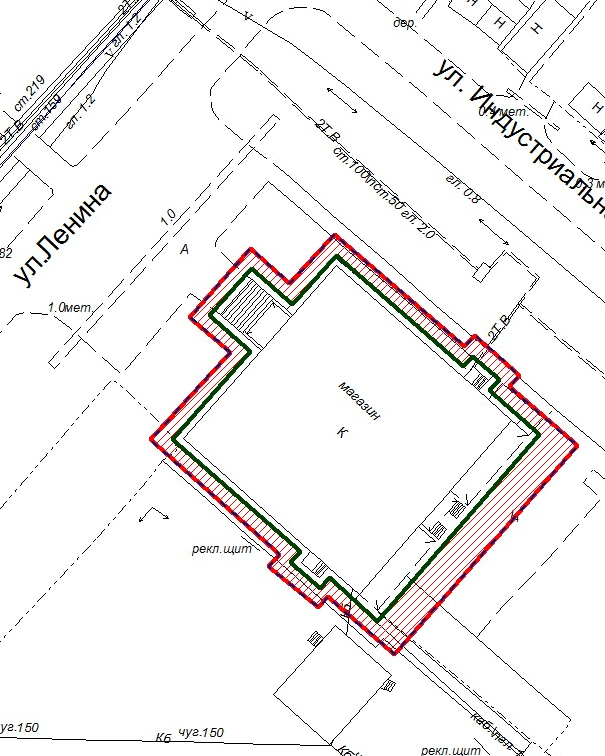 Условный (кадастровый) номер земельного участка    86:01:0501001:1212Условный (кадастровый) номер земельного участка    86:01:0501001:1212Условный (кадастровый) номер земельного участка    86:01:0501001:1212Условный (кадастровый) номер земельного участка    86:01:0501001:1212Условный (кадастровый) номер земельного участка    86:01:0501001:1212Условный (кадастровый) номер земельного участка    86:01:0501001:1212Площадь прилегающей территории 432кв.мПлощадь прилегающей территории 432кв.мПлощадь прилегающей территории 432кв.мПлощадь прилегающей территории 432кв.мПлощадь прилегающей территории 432кв.мПлощадь прилегающей территории 432кв.мОбозначение характерных точек границКоординаты, мКоординаты, мОбозначение характерных точек границКоординаты, мКоординаты, мОбозначение характерных точек границХYОбозначение характерных точек границХY1234561768619,472498404,6610768616,402498442,872768607,872498394,1011768621,712498436,963768592,742498411,1612768620,232498435,644768591,112498409,7513768635,022498418,445768585,652498416,3214768628,492498412,536768587,092498417,5615768633,172498407,357768579,502498426,3816768624,102498399,328768607,062498450,571768619,472498404,669768614,882498441,54---17768630,482498407,4126768608,542498445,5318768624,372498401,9427768614,442498438,9719768619,572498407,3828768615,802498440,2020768607,902498397,0529768618,932498436,7021768593,032498413,8930768617,572498435,4822768591,612498412,6331768632,292498418,6723768588,232498416,5232768625,712498412,8224768589,632498417,7417768630,482498407,4125768583,892498424,11---